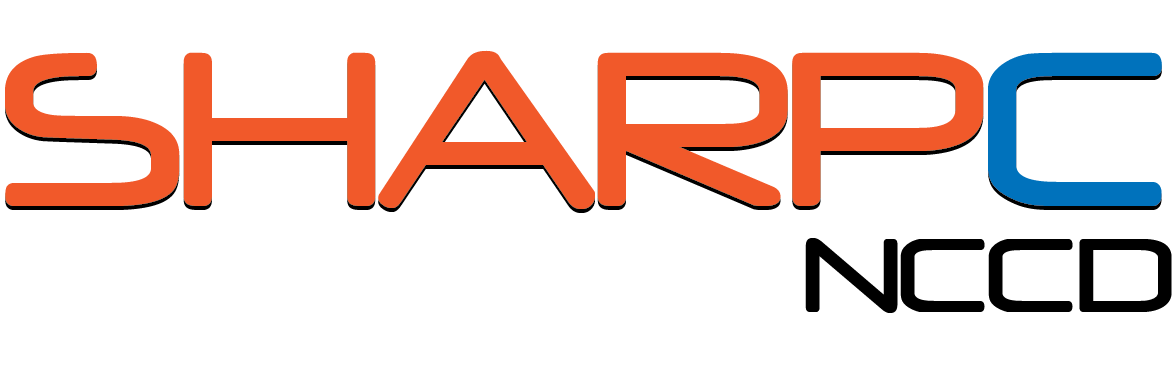 EHRUT Usability Test: Moderator’s GuideSystem: ______________________________Administrator: ________________________Data Logger: __________________________Date: ____________ Time: ______________Participant #: _________________________Location: ____________________________Prior to the Testing SessionEnsure that the Equipment and Software is Running Properly Prepare TURFOpen TURFConfigure audio, keystroke, and screen settings in the Capture Media panelVerify that the correct microphone is selected in audio settingsDeselect the video checkbox in the Capture Media panelClick the full screen button and set a 10 second delay in the screen settingsVerify that the Data Capture configuration is correctSet proper folder for saving user testing media and documentsPress the autoflow button to open to the demographic surveySign into ehrTestSystem.comTurn on the testing computerOpen the Firefox web browserGo to: 				www.XXXXX.comFor practice name, type in: 	XXXXXXXFor physician ID, type in: 	XXXXXFor the password, type in: 	XXXXXUpon Participant ArrivalObtain Consent and NDARead the following:“Thank you for coming today. My name is _____, and I’ll be working with you today.” “In this study, we’re evaluating the usability of electronic health record systems. To do this, you will be asked to complete some surveys and perform eight tasks. We will be watching and recording how the EHR supports the execution of these tasks. This will include us taking notes, as well as recording screenshots and audio of your feedback. All recordings and information that you provide will be kept confidential, and you will in no way be identified in any of our reports.” “Each task will include a scenario to explain why you are doing the task. As you work, feel free to perform whatever steps you feel are necessary to complete the tasks. I can try to answer questions about information that you might feel is missing, but I cannot provide you with directions on how to complete the task.”“You are free to stop or take a break at any time, and that will not affect any consideration we will be providing. Please let me know if you need anything to make yourself more comfortable.”“Before we begin, I will need you to read over these documents and sign them. The first describes the study and your rights as participant and the other is a non-disclosure agreement. When you have read and signed them, you may give them to me.”“Do you have any questions for me?”Obtain Signed Consent FormObtain Signed Non-Disclosure AgreementIntroduce TURFRead the following:“We will be using the TURF software to record your answers to a few surveys and to record your interactions with the EHR systems. You will navigate through TURF with the NEXT button located here [POINT TO NEXT BUTTON]. Note that there is no BACK button, so please be sure to carefully read the instructions and answer the questions before moving on.”During the Testing SessionProvide Task InstructionsRead the following:“Here are the instructions for the first task. Each set of instructions provides you with a brief scenario explaining the task that you are to accomplish using the ehrTestSystem. In some cases, you will be required to input data into the EHR system to complete the task. You may refer to these instructions at any time. I will provide the next set of instructions when you finish the task.”  “Once you click on the NEXT button, the TURF software will minimize and I will take control of the computer for a moment to prepare the task.  I will then hand control back over to you for the task. Once you feel that you have accomplished the task, please verbally indicate that you have finished, and then press the F9 key on the keyboard to pause the recording as we prepare for the next task. After pressing F9, I will again briefly take control of the computer to prepare the next task. If you forget which key to press to pause the recording, you can reference the corner of the instruction page [INDICATE F9 REFERENCE].”“In this study we are interested in how well the EHR design facilitates your ability to complete the tasks, not about your medical decision making skills or ability to catch a mistake in the record, so please do not spend time reviewing the patients’ histories in detail. Assume that everything in the record is accurate unless otherwise specified in the task instructions. Work as quickly as possible, but focus on completing the task rather than worry about how long it might be taking.”“Do you have any questions?”Administer TasksWhen the participant presses F9 and ends the current task, provide the next set of instructionsEnsure that the participant presses the NEXT button to begin each new trialBriefly take control of the testing machine and navigate to the main screen to open the appropriate patient record when the onscreen timerAllow the participant complete the taskUse the attached data collection forms to make notes and measure performanceWhen the participant finishes, ensure they press F9Repeat this process until all tasks have been completedUpon Test CompletionRead the following:“Great, now we have two surveys for you to complete. Please fill them out to the best of your ability and click the NEXT button when you have finished with each survey.”Administer Post-Test SurveysEnsure the participant completes any post-test surveysEnd Session RecordingEnsure that TURF has finished recordingAdminister Demographic SurveyRead the following:“Please complete this survey before pressing the NEXT button and move on. When you have finished, please let me know so that I can provide you with the instructions and task scenarios.”Debrief ParticipantRead the following:“Great! That completes our study. I want to thank you for taking the time to complete this study. As you know, the purpose of this study is to allow us to assess the usability of an EHR system and your input has been very valuable.”“Do you have any questions before you go?”“Thanks again!”Upon Participant DepartureBack-up Participant DataBack up participant data, using removable media (e.g., USB drives) where possibleReset Patient ScenariosOpen each patient chart and either add or remove data that was removed or added as part of the task, so that the next participant will start with a clean slate.Task 1 A – Medication LIST: Record, Review, & Modify (Julie)Task 1 A – Medication LIST: Record, Review, & Modify (Julie)Task 1 A – Medication LIST: Record, Review, & Modify (Julie)Start: Patient chart summary screenEnd: Navigates to full medication list and correctly identifies the name and strength of the first medication on the listStart: Patient chart summary screenEnd: Navigates to full medication list and correctly identifies the name and strength of the first medication on the listStart: Patient chart summary screenEnd: Navigates to full medication list and correctly identifies the name and strength of the first medication on the listEffectiveness  Easily completed  Completed with difficulty or help (describe)  Not completedNotes:Notes:EfficiencyTask Time: _______________(mm:ss)Notes:Notes:Satisfaction“On a scale from 1 to 5, 1 being very easy and 5 being very difficult, how would you rate this task?”Notes:Notes:Rating: __________________Notes:Notes:Task 1 B – Medication LIST: Record, Review, & Modify (Julie)Task 1 B – Medication LIST: Record, Review, & Modify (Julie)Task 1 B – Medication LIST: Record, Review, & Modify (Julie)Start: Full Rx/medication listEnd: Successfully removes 40mg Atorvastatin and adds 80mg Atorvastatin using dialog boxStart: Full Rx/medication listEnd: Successfully removes 40mg Atorvastatin and adds 80mg Atorvastatin using dialog boxStart: Full Rx/medication listEnd: Successfully removes 40mg Atorvastatin and adds 80mg Atorvastatin using dialog boxEffectiveness  Easily completed  Completed with difficulty or help (describe)  Not completedNotes:Notes:EfficiencyTask Time: _______________(mm:ss)Notes:Notes:Satisfaction“On a scale from 1 to 5, 1 being very easy and 5 being very difficult, how would you rate this task?”Notes:Notes:Rating: __________________Notes:Notes:Task 1 C – Medication List: Record, Review, & Modify (Julie)Task 1 C – Medication List: Record, Review, & Modify (Julie)Task 1 C – Medication List: Record, Review, & Modify (Julie)Start: Full Rx/medication listEnd: Adds multivitamin, ibuprofen, and Claritin to medication listStart: Full Rx/medication listEnd: Adds multivitamin, ibuprofen, and Claritin to medication listStart: Full Rx/medication listEnd: Adds multivitamin, ibuprofen, and Claritin to medication listEffectiveness  Easily completed  Completed with difficulty or help (describe)  Not completedNotes:Notes:EfficiencyTask Time: _______________(mm:ss)Notes:Notes:Satisfaction“On a scale from 1 to 5, 1 being very easy and 5 being very difficult, how would you rate this task?”Notes:Notes:Rating: __________________Notes:Notes:Task 1 TOTAL – Medication List: Record, Review, & Modify (Julie)Task 1 TOTAL – Medication List: Record, Review, & Modify (Julie)Task 1 TOTAL – Medication List: Record, Review, & Modify (Julie)Effectiveness  Easily completed  Completed with difficulty or help (describe)  Not completedNotes:Notes:EfficiencyTotal Task Time: _______________(mm:ss)Notes:Notes:SatisfactionPart A: _________________Part B: _________________Part C: _________________Total: __________________Mean: _________________Notes:Notes:Notes:Notes:Task 2 A– CPOE Lab Orders: Record & Review (Rory)Task 2 A– CPOE Lab Orders: Record & Review (Rory)Task 2 A– CPOE Lab Orders: Record & Review (Rory)Start: Patient chart summary screenEnd: Navigates to full list of lab orders and verbally states the LDL cholesterol level from the most recent lipid panelStart: Patient chart summary screenEnd: Navigates to full list of lab orders and verbally states the LDL cholesterol level from the most recent lipid panelStart: Patient chart summary screenEnd: Navigates to full list of lab orders and verbally states the LDL cholesterol level from the most recent lipid panelEffectiveness  Easily completed  Completed with difficulty or help (describe)  Not completedNotes:Notes:EfficiencyTask Time: _______________(mm:ss)Notes:Notes:Satisfaction“On a scale from 1 to 5, 1 being very easy and 5 being very difficult, how would you rate this task?”Notes:Notes:Rating: __________________Notes:Notes:Task 2 B– CPOE Lab OrderS: Record & Review (Rory)Task 2 B– CPOE Lab OrderS: Record & Review (Rory)Task 2 B– CPOE Lab OrderS: Record & Review (Rory)Start: Full list of lab ordersEnd: Navigates to test order module and correctly orders routine fasting glucose, urine micro albumin, and HbA1c testsStart: Full list of lab ordersEnd: Navigates to test order module and correctly orders routine fasting glucose, urine micro albumin, and HbA1c testsStart: Full list of lab ordersEnd: Navigates to test order module and correctly orders routine fasting glucose, urine micro albumin, and HbA1c testsEffectiveness  Easily completed  Completed with difficulty or help (describe)  Not completedNotes:Notes:EfficiencyTask Time: _______________(mm:ss)Notes:Notes:Satisfaction“On a scale from 1 to 5, 1 being very easy and 5 being very difficult, how would you rate this task?”Notes:Notes:Rating: __________________Notes:Notes:Task 2 CPOE TOTAL– CPOE Lab Orders: Record & Review (Rory)Task 2 CPOE TOTAL– CPOE Lab Orders: Record & Review (Rory)Task 2 CPOE TOTAL– CPOE Lab Orders: Record & Review (Rory)Effectiveness  Easily completed  Completed with difficulty or help (describe)  Not completedNotes:Notes:EfficiencyTotal Task Time: _______________(mm:ss)Notes:Notes:SatisfactionPart A: _________________Part B: _________________Total: __________________Mean: _________________Notes:Notes:Notes:Notes:Task 3 A – CPOE Radiology: Record & Review (Karen)Task 3 A – CPOE Radiology: Record & Review (Karen)Task 3 A – CPOE Radiology: Record & Review (Karen)Start: Patient chart summary screenEnd: Navigates to the full list of medical images/results and opens most recent screening mammogram image or resultsStart: Patient chart summary screenEnd: Navigates to the full list of medical images/results and opens most recent screening mammogram image or resultsStart: Patient chart summary screenEnd: Navigates to the full list of medical images/results and opens most recent screening mammogram image or resultsEffectiveness  Easily completed  Completed with difficulty or help (describe)  Not completedNotes:Notes:EfficiencyTask Time: _______________(mm:ss)Notes:Notes:Satisfaction“On a scale from 1 to 5, 1 being very easy and 5 being very difficult, how would you rate this task?”Notes:Notes:Rating: __________________Notes:Notes:Task 3 B – CPOE Radiology: Record & Review (Karen)Task 3 B – CPOE Radiology: Record & Review (Karen)Task 3 B – CPOE Radiology: Record & Review (Karen)Start: Full list of medical images/resultsEnd: Successfully orders a routine chest x-ray with AP & Lat views as well as an MRI without contrast of the lumbar spine Start: Full list of medical images/resultsEnd: Successfully orders a routine chest x-ray with AP & Lat views as well as an MRI without contrast of the lumbar spine Start: Full list of medical images/resultsEnd: Successfully orders a routine chest x-ray with AP & Lat views as well as an MRI without contrast of the lumbar spine Effectiveness  Easily completed  Completed with difficulty or help (describe)  Not completedNotes:Notes:EfficiencyTask Time: _______________(mm:ss)Notes:Notes:Satisfaction“On a scale from 1 to 5, 1 being very easy and 5 being very difficult, how would you rate this task?”Notes:Notes:Rating: __________________Notes:Notes:Task 3 TOTAL – CPOE Radiology: Record & Review (Karen)Task 3 TOTAL – CPOE Radiology: Record & Review (Karen)Task 3 TOTAL – CPOE Radiology: Record & Review (Karen)Effectiveness  Easily completed  Completed with difficulty or help (describe)  Not completedNotes:Notes:EfficiencyTotal Task Time: _______________(mm:ss)Notes:Notes:SatisfactionPart A: _________________Part B: _________________Total: __________________Mean: _________________Notes:Notes:Notes:Notes:Task 4 – DDI Check: Medication Order (Tom)Task 4 – DDI Check: Medication Order (Tom)Task 4 – DDI Check: Medication Order (Tom)Start: Patient chart summary screenEnd: Overrides drug-drug interaction with a note to follow-upStart: Patient chart summary screenEnd: Overrides drug-drug interaction with a note to follow-upStart: Patient chart summary screenEnd: Overrides drug-drug interaction with a note to follow-upEffectiveness  Easily completed  Completed with difficulty or help (describe)  Not completedNotes:Notes:EfficiencyTask Time: _______________(mm:ss)Notes:Notes:Satisfaction“On a scale from 1 to 5, 1 being very easy and 5 being very difficult, how would you rate this task?”Notes:Notes:Rating: __________________Notes:Notes:Task 5 – DAI Check: Medication Order (John)Task 5 – DAI Check: Medication Order (John)Task 5 – DAI Check: Medication Order (John)Start: Patient chart summary screenEnd: Overrides drug-allergy interaction with a note that the patient has tolerated the drug in the pastStart: Patient chart summary screenEnd: Overrides drug-allergy interaction with a note that the patient has tolerated the drug in the pastStart: Patient chart summary screenEnd: Overrides drug-allergy interaction with a note that the patient has tolerated the drug in the pastEffectiveness  Easily completed  Completed with difficulty or help (describe)  Not completedNotes:Notes:EfficiencyTask Time: _______________(mm:ss)Notes:Notes:Satisfaction“On a scale from 1 to 5, 1 being very easy and 5 being very difficult, how would you rate this task?”Notes:Notes:Rating: __________________Notes:Notes:Task 6 – Med Allergy List: Record (Helen)Task 6 – Med Allergy List: Record (Helen)Task 6 – Med Allergy List: Record (Helen)Start: Patient chart summary screenEnd: Successfully records codeine to the allergy listStart: Patient chart summary screenEnd: Successfully records codeine to the allergy listStart: Patient chart summary screenEnd: Successfully records codeine to the allergy listEffectiveness  Easily completed  Completed with difficulty or help (describe)  Not completedNotes:Notes:EfficiencyTask Time: _______________(mm:ss)Notes:Notes:Satisfaction“On a scale from 1 to 5, 1 being very easy and 5 being very difficult, how would you rate this task?”Notes:Notes:Rating: __________________Notes:Notes:Task 7 – Med Allergy List: Review (Wendy)Task 7 – Med Allergy List: Review (Wendy)Task 7 – Med Allergy List: Review (Wendy)Start: Patient chart summary screenEnd: Locates full allergy list (i.e., not the list on a “summary page”) and verbally identifies the penicillin allergyStart: Patient chart summary screenEnd: Locates full allergy list (i.e., not the list on a “summary page”) and verbally identifies the penicillin allergyStart: Patient chart summary screenEnd: Locates full allergy list (i.e., not the list on a “summary page”) and verbally identifies the penicillin allergyEffectiveness  Easily completed  Completed with difficulty or help (describe)  Not completedNotes:Notes:EfficiencyTask Time: _______________(mm:ss)Notes:Notes:Satisfaction“On a scale from 1 to 5, 1 being very easy and 5 being very difficult, how would you rate this task?”Notes:Notes:Rating: __________________Notes:Notes:Task 8 – Med Allergy List: Modify (Laura)Task 8 – Med Allergy List: Modify (Laura)Task 8 – Med Allergy List: Modify (Laura)Start: Patient chart summary screenEnd: Successfully deletes or deactivates the penicillin allergy from the allergy listStart: Patient chart summary screenEnd: Successfully deletes or deactivates the penicillin allergy from the allergy listStart: Patient chart summary screenEnd: Successfully deletes or deactivates the penicillin allergy from the allergy listEffectiveness  Easily completed  Completed with difficulty or help (describe)  Not completedNotes:Notes:EfficiencyTask Time: _______________(mm:ss)Notes:Notes:Satisfaction“On a scale from 1 to 5, 1 being very easy and 5 being very difficult, how would you rate this task?”Notes:Notes:Rating: __________________Notes:Notes:Task 9 – Electronic Prescribing (Martha)Task 9 – Electronic Prescribing (Martha)Task 9 – Electronic Prescribing (Martha)Start: Patient chart summary screenEnd: Successfully orders albuterol Start: Patient chart summary screenEnd: Successfully orders albuterol Start: Patient chart summary screenEnd: Successfully orders albuterol Effectiveness  Easily completed  Completed with difficulty or help (describe)  Not completedNotes:Notes:EfficiencyTask Time: _______________(mm:ss)Notes:Notes:Satisfaction“On a scale from 1 to 5, 1 being very easy and 5 being very difficult, how would you rate this task?”Notes:Notes:Rating: __________________Notes:Notes:Task 10 A – Electronic Prescribing (Amanda)Task 10 A – Electronic Prescribing (Amanda)Task 10 A – Electronic Prescribing (Amanda)Start: Patient chart summary screenEnd: Navigates full allergy list and verbally states that the patient has a penicillin allergyStart: Patient chart summary screenEnd: Navigates full allergy list and verbally states that the patient has a penicillin allergyStart: Patient chart summary screenEnd: Navigates full allergy list and verbally states that the patient has a penicillin allergyEffectiveness  Easily completed  Completed with difficulty or help (describe)  Not completedNotes:Notes:EfficiencyTask Time: _______________(mm:ss)Notes:Notes:Satisfaction“On a scale from 1 to 5, 1 being very easy and 5 being very difficult, how would you rate this task?”Notes:Notes:Rating: __________________Notes:Notes:Task 10 B – Electronic Prescribing (Amanda)Task 10 B – Electronic Prescribing (Amanda)Task 10 B – Electronic Prescribing (Amanda)Start: Full allergy listEnd: Successfully modifies penicillin allergy to indicate a clerical errorStart: Full allergy listEnd: Successfully modifies penicillin allergy to indicate a clerical errorStart: Full allergy listEnd: Successfully modifies penicillin allergy to indicate a clerical errorEffectiveness  Easily completed  Completed with difficulty or help (describe)  Not completedNotes:Notes:EfficiencyTask Time: _______________(mm:ss)Notes:Notes:Satisfaction“On a scale from 1 to 5, 1 being very easy and 5 being very difficult, how would you rate this task?”Notes:Notes:Rating: __________________Notes:Notes:Task 10 C – Electronic Prescribing (Amanda)Task 10 C – Electronic Prescribing (Amanda)Task 10 C – Electronic Prescribing (Amanda)Start: Full allergy listEnd: Successfully adds codeine syrup to the allergy list Start: Full allergy listEnd: Successfully adds codeine syrup to the allergy list Start: Full allergy listEnd: Successfully adds codeine syrup to the allergy list Effectiveness  Easily completed  Completed with difficulty or help (describe)  Not completedNotes:Notes:EfficiencyTask Time: _______________(mm:ss)Notes:Notes:Satisfaction“On a scale from 1 to 5, 1 being very easy and 5 being very difficult, how would you rate this task?”Notes:Notes:Rating: __________________Notes:Notes:Task 10 TOTAL – Electronic Prescribing (Amanda)Task 10 TOTAL – Electronic Prescribing (Amanda)Task 10 TOTAL – Electronic Prescribing (Amanda)Effectiveness  Easily completed  Completed with difficulty or help (describe)  Not completedNotes:Notes:EfficiencyTotal Task Time: _______________(mm:ss)Notes:Notes:SatisfactionPart A: _________________Part B: _________________Part C: _________________Total: __________________Mean: _________________Notes:Notes:Notes:Notes:Task 11 – Electronic Prescribing (Steven)Task 11 – Electronic Prescribing (Steven)Task 11 – Electronic Prescribing (Steven)Start: Patient chart summary screenEnd: Successfully locates HbA1c notification alert and orders HbA1cStart: Patient chart summary screenEnd: Successfully locates HbA1c notification alert and orders HbA1cStart: Patient chart summary screenEnd: Successfully locates HbA1c notification alert and orders HbA1cEffectiveness  Easily completed  Completed with difficulty or help (describe)  Not completedNotes:Notes:EfficiencyTask Time: _______________(mm:ss)Notes:Notes:Satisfaction“On a scale from 1 to 5, 1 being very easy and 5 being very difficult, how would you rate this task?”Notes:Notes:Rating: __________________Notes:Notes:Task 12 – Electronic Prescribing (Roger)Task 12 – Electronic Prescribing (Roger)Task 12 – Electronic Prescribing (Roger)Start: Patient chart summary screenEnd: Successfully locates aspirin alert notification and prescribes aspirin Start: Patient chart summary screenEnd: Successfully locates aspirin alert notification and prescribes aspirin Start: Patient chart summary screenEnd: Successfully locates aspirin alert notification and prescribes aspirin Effectiveness  Easily completed  Completed with difficulty or help (describe)  Not completedNotes:Notes:EfficiencyTask Time: _______________(mm:ss)Notes:Notes:Satisfaction“On a scale from 1 to 5, 1 being very easy and 5 being very difficult, how would you rate this task?”Notes:Notes:Rating: __________________Notes:Notes: